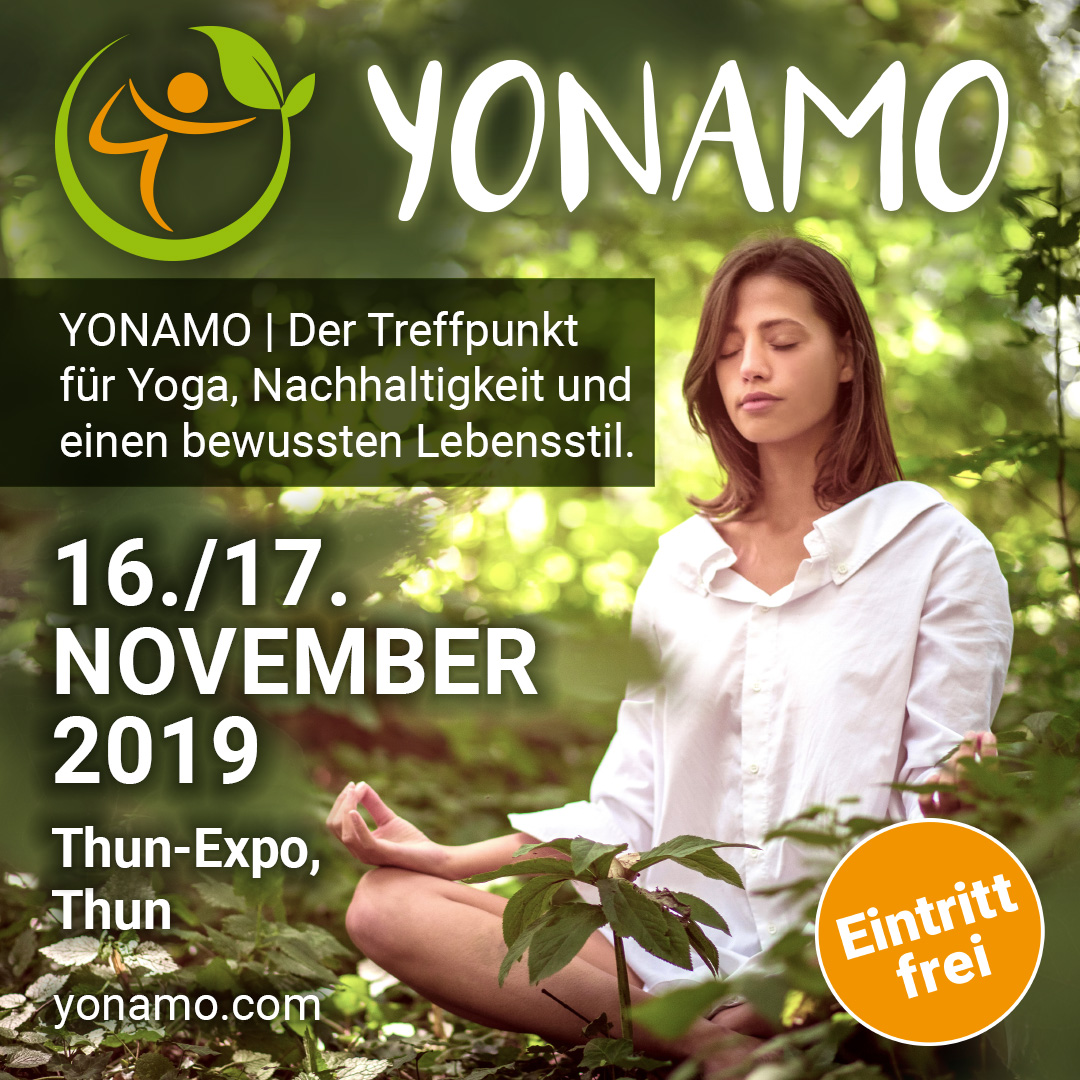 YONAMO TagsFacebook: @yonamoevents . facebook.com/yonamoevents Instagram: @yonamo_events . instagram.com/yonamo_events/ Webseite: www.yonamo.comCaption💚 🧡 YONAMO | Der Treffpunkt für Yoga, Nachhaltigkeit und einen bewussten Lebensstil. Auch wir sind mit dabei am 16. und 17. November in Thun und freuen uns auf deinen Besuch!

💚 🧡 EINTRITT frei für Ausstellung, Workshops, Referate & mehr; Tages-Tickets für Yoga-Sessions mit Early Bird Rabatt ab 35 Franken – und dazu gibts eine YONAMO Tasche mit Geschenken der Aussteller gratis dazu.

💚 🧡  Mit Ausstellungen, Vorträgen und Workshops zu Yoga, Ayurveda, biologischem Essen, Naturkosmetik und Fair Fashion.Grosser Marktplatz mit über 100 Ausstellern Abwechslungsreiches Yoga-Programm für Anfänger und Fortgeschrittene mit renommierten Lehrern aus dem In- und Ausland.Spezielle Opening- und Closing-Sessions mit internationalen Top-Shots.Spannende Referate und WorkshopsKulinarische Köstlichkeiten mit Organic Food und Bio BrunchTrendige Fair-Fashion-ModeschauKunterbuntes Rahmenprogramm mit Akro-Yoga, Handstand-Challenge, Upcycling- & Naturkosmetik-Workshops und Kinder-AktivitätenProgramm und Tickets unter www.yonamo.com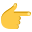 Hashtags#yonamo #YonamoEvents 